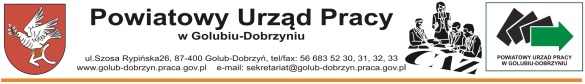 CAZ.0610.10.JS.2021	           		                  		                        Golub-Dobrzyń, dnia 23.03.2021r.Powiatowy Urząd Pracy w Golubiu-Dobrzyniu uprzejmie informuje, że posiada następujące oferty pracy: Wykształcenie gimnazjalne:- robotnik budowlany - Rętwiny- ślusarz – Wielkie RychnowoWykształcenie zawodowe:- ślusarz/spawacz - Kowalewo Pomorskie, Golub-Dobrzyń- magazynier-Kowalewo Pomorskie - murarz/ zbrojarz - Golub-Dobrzyń- operator maszyn do przetwórstwa tworzyw sztucznych - Kowalewo PomorskieWykształcenie średnie:- specjalista ds. kadr - Kowalewo PomorskieWykształcenie wyższe:- księgowa - Kowalewo Pomorskie- terapeuta zajęciowy - Kowalewo PomorskieStaż:- technik prac biurowych – Golub-Dobrzyń POWER, RPO- parkieciarz – Golub-Dobrzyń RPO- kelner - Golub-Dobrzyń POWER- pomocniczy robotnik budowlany - Golub-Dobrzyń POWER- sprzedawca na telefon – Golub-Dobrzyń POWER, RPO- blacharz lakiernik samochodowy – Radomin RPO- sprzedawca-Golub-Dobrzyń RPO- pracownik myjni - Golub-Dobrzyń RPOBLIŻSZE INFORMACJE NA TEMAT OFERT U DORADCÓW KLIENTAOferty aktualne na dzień 23.03.2021